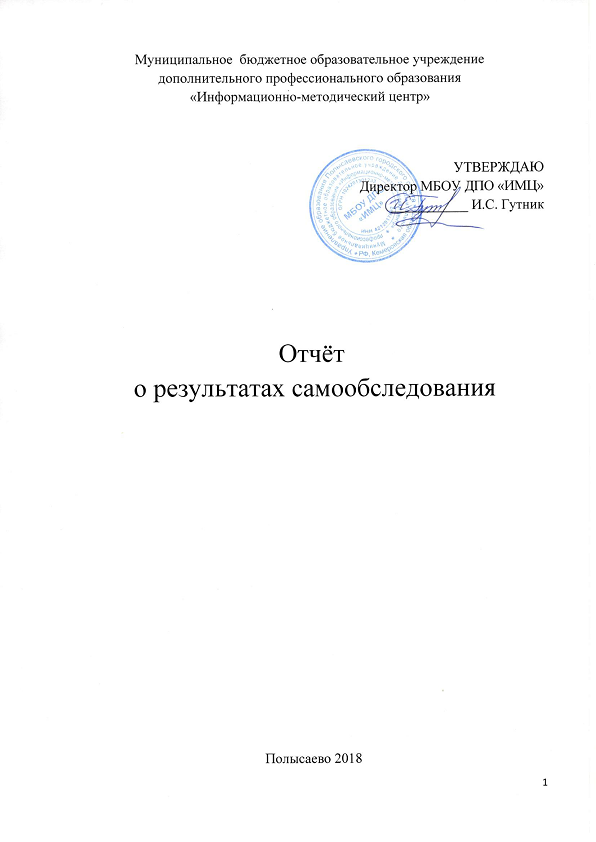 Аналитическая частьНормативно-правовое обеспечение деятельности Настоящий отчёт составлен в соответствии с требованиями Федерального закона от 29.12.2012№ 273-ФЗ «Об образовании в Российской Федерации», приказа Минобрнауки России от 14.06.2013№ 462 «Об утверждении Порядка проведения самообследования образовательной организацией», приказа Минобрнауки России от 10.12.2013№ 1324 «Об утверждении показателей деятельности образовательной организации, подлежащей самообследованию». Полное наименование образовательной организации: Муниципальное бюджетное образовательное учреждение дополнительного профессионального образования «Информационно-методический центр» (далее – МБОУ ДПО «ИМЦ», информационно-методический центр).Сокращенное наименование: МБОУ ДПО «ИМЦ».Учредитель: администрация Полысаевского городского округа в лице Управления образования Полысаевского городского округа.Организационно-правовая форма: муниципальное бюджетное учреждение.Место нахождения: (юридический и фактический адрес): 652560, Россия, Кемеровская область, г. Полысаево, ул. Космонавтов, д. 42, помещение 3.Телефон: 8 (38456) 4-43-99; 5-45-46e-mail: polimc41@mail.ru, сайт:http://polisaevoimc.ucoz.comНаличие филиалов (отделений) и их наименование: не имеется. Перечень основных документов, регулирующих правовые основы функционирования МБОУ ДПО «ИМЦ»:Конституция Российской Федерации;Федеральный закон Российской Федерации от 29.12.2012 № 273-ФЗ «Об образовании в Российской Федерации»;Приказ Министерства образования и науки Российской Федерации от 01.07.2013 № 499 «Об утверждении Порядка организации и осуществления образовательной деятельности по дополнительным профессиональным программам»;Закон Кемеровской области от 05.07.2013 № 86-ОЗ «Об образовании»;Свидетельство о государственной регистрации права от 30.12.2015 206299;Свидетельство о постановке на учет российской организации в налоговом органе по месту ее нахождения от 13.10.1999, серия 42 № 003976051;Свидетельство о внесении записи в Единый государственный реестр юридических лиц о юридическом лице, зарегистрированном до 1 июля 2002 года, серия 42, № 002155670;Лист записи Единого государственного реестра юридических лиц от 10.11.2015 (ГРН 2154212050090);Санитарно-эпидемиологическое заключение от 13.11.2015                    № 42.08.02.000.М.000089.11.15;Устав МБОУ ДПО «ИМЦ» утвержден начальником Управления образования Полысаевского городского округа (приказ от 02.11.2015 № 305);Локальные нормативные акты МБОУ ДПО «ИМЦ» размещены на официальном сайте http:// polisaevoimc.ucoz.com (Специальный раздел «Сведения об образовательной организации», подраздел «Документы») и соответствуют действующему законодательству.Образовательная деятельность осуществляется в соответствии с лицензией на осуществление образовательной деятельности,                                регистрационный № 15586, серия 42 Л01 № 0002628 от 17.12.2015 выдана Государственной службой по надзору и контролю в сфере образования Кемеровской области. Настоящая лицензия предоставлена бессрочно. Таким образом, МБОУ ДПО «ИМЦ» имеет все необходимые документы, регламентирующие его деятельность. Характеристика системы управления организацииУправление МБОУ ДПО «ИМЦ» осуществляется в соответствии с действующим законодательством и Уставом, на основе сочетания принципов единоначалия и коллегиальности.Единоличным исполнительным органом МБОУ ДПО «ИМЦ» является директор Гутник И. С., прошедший соответствующую аттестацию (приказ УО Полысаевского городского округа от 18.07.2016 № 163), который осуществляет текущее руководство деятельностью МБОУ ДПО «ИМЦ».В МБОУ ДПО «ИМЦ» сформированы коллегиальные органы управления:общее собрание работников МБОУ ДПО «ИМЦ»;педагогический совет.Коллегиальные органы управления действуют в соответствии с Уставом МБОУ ДПО «ИМЦ» и положением об этом органе.Представительным органом работников является первичная профсоюзная организация работников МБОУ ДПО «ИМЦ».Система управления обеспечивает выполнение функций организации дополнительного профессионального образования.Характеристика образовательной деятельностиМБОУ ДПО «ИМЦ» в своей деятельности реализует несколько направлений:реализация дополнительных профессиональных программ повышения квалификации и дополнительных общеразвивающих программ;организация повышения квалификации руководящих и педагогических работников образовательных учреждений Полысаевского городского округа;организация методической поддержки городского педагогического сообщества, включая консультационную деятельность;организация и проведение разовых образовательных мероприятий – семинаров, мастер-классов и др.;организация конкурсного профессионального движения;организационно-методическое сопровождение реализации приоритетного национального проекта «Образование»;сопровождение аттестации и сертификации педагогических и руководящих кадров;информационное сопровождение образовательных учреждений;сопровождение инновационной деятельности образовательных организаций города;сопровождение АИС («Образование Кемеровской области», «Школа 2.0», «ДОУ»).По поручению Управления образования Полысаевского городского округа в компетенцию МБОУ ДПО «ИМЦ» входят также:сопровождение процесса информатизации муниципальной образовательной системы;обеспечение деятельности ППЭ для организации и проведения ГИА (ОГЭ, ЕГЭ, ГВЭ);организация школьного и муниципального туров Всероссийской олимпиады школьников;сопровождение независимой системы оценки качества образования (участие в мониторингах предметных достижений учащихся, сопровождение рейтингования образовательных организаций).МБОУ ДПО «ИМЦ» также сопровождает реализацию муниципальной программы Полысаевского городского округа «Развитие системы образования», План мероприятий («дорожная карта») «Изменения в отраслях социальной сферы Полысаевского городского округа, направленные на повышение эффективности образования».Объектами методической поддержки МБОУ ДПО «ИМЦ» являются: 6 общеобразовательных организаций (5 общеобразовательных школ (2 средние общеобразовательные школы с углубленным изучением отдельных предметов, 2 основных общеобразовательных школы), 1 средняя общеобразовательная школа-интернат); 9 дошкольных образовательных организаций; Дом детского творчества;400 педагогических работников и 42руководящих работника.Характеристика содержания и качества подготовки слушателейВ МБОУ ДПО «ИМЦ» в 2017/2018 учебном году реализовывались 3 дополнительных профессиональных программы – программы повышения квалификации:«Деятельность педагога дошкольной образовательной организации в условиях реализации ФГОС ДО»«Нормативно-правовое обеспечение системы образования»;«Организация исследовательской деятельности в образовательных учреждениях»;Одна дополнительная общеразвивающая программа – «Секреты эффективной работы в Microsoftoffice».Программы охватывают практически все категории педагогических работников образовательных организаций: учителя-предметники, учителя начальных классов, воспитатели дошкольных образовательных организаций, педагоги дополнительного образования. Содержание программ отражает различные области педагогической практики.Освоение программ повышения квалификации завершается обязательной итоговой аттестацией в соответствии с Положением о промежуточной и итоговой аттестации слушателей. Все слушатели освоили программы. По ДПП ПК в 2017/2018 учебном году прошли обучение 47 человек. По дополнительной общеразвивающей программе прошли обучение 15 человек.Организация образовательной и методической деятельности МБОУ ДПО «ИМЦ»                 Занятия по программам проходят в соответствии с расписанием 1 раз в месяц по 4 академических часа, с 5-10-минутным перерывом после каждого академического часа. Группа слушателей – 15 человек.В соответствии с договором о сотрудничестве, заключённым между КРИПКиПРО и МБОУ ДПО «ИМЦ», заявками образовательных организаций в отчётном учебном году информационно-методический центр работал над организацией повышения квалификации педагогических и руководящих работников. Система курсовой подготовки формируется муниципальной методической службой совместно с образовательными организациями на основе мониторинга потребностей педагогических кадров в дополнительном профессиональном образовании, уровня их профессионализма и затруднений в деятельности. Составлен перспективный план-график повышения квалификации педагогических работников образовательных учреждений Полысаевского городского округа. Ведется электронная регистрация на курсы повышения квалификации в КРИПКиПРО.В 2017/2018 учебном году плановые курсы повышения квалификации в КРИПКиПРО прошли 104 человека. Заявки образовательных организаций удовлетворены на 100%. Повышению практической значимости обучения по программам повышения квалификации способствовала реализация технического задания на выполнение итоговой работы. В 2017/2018 учебном году педагоги образовательных организаций Полысаевского городского округа защищали итоговые работы, темы которых соответствовали техническому заданию, сформулированному совместно с работодателем.В отчетном году МБОУ ДПО «ИМЦ» инициировало педагогических и руководящих работников на внебюджетное обучение по дополнительным профессиональным программам повышения квалификации и переподготовки. Внебюджетное обучение прошли 261 человек, из них:КРИПКиПРО:«Комплексная безопасность ОУ» (72 часа, 35 руководящих и педагогических работника);«Использование информационных технологий в педагогической практике» (72 часа, 28 человек);«Структурирование образовательного процесса в современной дошкольной образовательной организации в условиях реализации ФГОС» (120 часов, 49 человек).АНО ДПО «Межрегиональный институт повышения квалификации и профессиональной переподготовки» (г. Кемерово):«Обработка и защита персональных данных в организации» (40 часов, 18 человек).ГАОУ ДПО КО «РЦПП ТЕТРАКОМ»:«Оказание первой доврачебной помощи» (24 часа, 114 человек).В АНО ДПО «Межрегиональный институт повышения квалификации и профессиональной переподготовки» (г. Кемерово) по программе «Менеджмент в организации» прошли переподготовку 17 человек: 1 директор, 3 заместителя директора,  2 заведующих,  4 старших воспитателя, 7 педагогических работников. В представленных таблицах 1, 2 показана положительная динамика выполнения показателя «Увеличение доли руководителей, прошедших обучение по программе “Менеджмент в организации”».Таблица 1Обучение руководителей по программе «Менеджмент в организации»Таблица 2Обучение заместителей руководителей и старших воспитателей  по программе «Менеджмент в организации»Межкурсовое повышение квалификации проводилось через деятельность городских профессиональных методических объединений, городских проблемных групп, школ, практикумов, клубов. Методическая работа проводилась в форме семинаров, мастер-классов, открытых уроков, консультаций.Четыре раза в течение учебного года проходят заседания 23 городских профессиональных методических объединений (ГПМО): 2 для руководящих работников, 12 для учителей-предметников, для учителей начальных классов, для школьных библиотекарей, педагогов-психологов и социальных педагогов, для педагогов начальных знаний в области обороны и подготовки по основам военной службы, 5 ГПМО для педагогов дошкольных образовательных учреждений. По проблеме введения ФГОС работали 4 городских проблемных группы (ГПГ) учителей-предметников, 1 городская проблемная группа для педагогов ДОУ. 1 городская проблемная группа работала по подготовке к ГИА-9 по русскому языку.За отчётный период МБОУ ДПО «ИМЦ» совместно с образовательными учреждениями было проведено в соответствии с планом работы 22семинара (приложение 1).Методистами МБОУ ДПО «ИМЦ» проведена 91 консультация, в том числе 23 внеплановых. В 2017/2018 учебном году методисты МБОУ ДПО «ИМЦ» привлекали педагогических работников к участию в конкурсах профессионального мастерства (приложение 2). Положительным результатам участия педагогов в указанных конкурсах (рост количества победных и призовых мест с 16 в 2016/2017 учебном году до 18в 2017/2018 учебном году) способствовала сложившаяся система методической и информационной поддержки педагогов. Методисты МБОУ ДПО «ИМЦ» приняли участие в проблемно-ориентированных семинарах «Информационно-методическое сопровождение конкурсного движения в региональной системе образования» и в постоянно действующем семинаре «Организационно-методическое и информационное сопровождение конкурсов профессионального мастерства», которые организовал центр конкурсного движения КРИПКиПРО. Материалы участников заочных и очных туров муниципальных и областных конкурсов прошли экспертизу в информационно-методическом центре. Для конкурсантов проведены консультации, мастер-классы с привлечением победителей и лауреатов конкурсов.Ведётся мониторинг аттестации педагогических и руководящих работников. В соответствии с Федеральным законом «Об образовании в Российской Федерации» от 29.12.2012 № 273-ФЗ (статья 49, часть 2) аттестацию педагогических работников в целях подтверждения соответствия занимаемым ими должностям проводит аттестационная комиссия, самостоятельно формируемая организациями, осуществляющими образовательную деятельность. В связи с этим на сайте МБОУ ДПО «ИМЦ» размещены информационные и методические материалы в помощь руководителям и ответственным за аттестацию в образовательных учреждениях(http://polisaevoimc.ucoz.com/index/attestacija/0-14). Проведены консультации для педагогических работников. Для ответственных в образовательных организациях за аттестацию и сертификацию проведен семинар.За период с 01.07.2017 года по 01.07.2018 года в соответствии с планом 75 педагогов прошли аттестацию, из них:на высшую квалификационную категорию – 41 человек;на первую квалификационную категорию – 34 человека.Увеличилось количество педагогических работников, имеющих высшую и первую квалификационные категории. Подробную информацию по вопросам аттестации педагогических кадров смотрите в приложении 3.Во исполнение Федерального закона «Об образовании в Российской Федерации» от 29.12.2012 № 273-ФЗ (статья 51, часть 4) аттестацию на соответствие занимаемой должности «заведующий» в соответствии с планом успешно прошел 1 заведующий. Проведена аттестация 3 кандидатов на должность руководителя образовательной организации. Для аттестуемых руководителей и кандидатов на должность руководителя проведены индивидуальные консультации.В 2017/2018 учебном году педагогические работники Полысаевского городского округа приняли активное участие  в областной сертификации (участвовали 118 педагогических и руководящих работника, из них 43 получили сертификат). Информация об участии и результативности  работников образовательных организаций в областной сертификации размещена в приложении 4. Для подготовки педагогических и руководящих работников к процедуре сертификации проводились консультации, подготовлены сборник информационных материалов «Готовимся к сертификации», словарь понятий «Менеджмент в организации», глоссарий «Пользователю персонального компьютера».Продолжалась работа по сопровождению процесса информатизации системы образования города.Во всех образовательных организациях функционируют официальные сайты. Информационно-методический центр проводит мониторинг работы сайтов, соответствие размещённой информации об образовательной организации ФЗ «Об образовании в Российской Федерации» от 29.12.2012 № 273-ФЗ, Правилам, утверждённым Постановлением РФ от 10.07.2013№ 582 и приказу Рособрнадзора от 29.05.2014 № 785. На сайте МБОУ ДПО «ИМЦ» размещены методические рекомендации http://polisaevoimc.ucoz.com/index/metodicheskie_rekomendacii_mbou_quot_imc_quot/0-123. Семинары и консультации проведенные специалистами МБОУ ДПО «ИМЦ», также способствовали совершенствованию сайтов образовательных организаций. Информация размещается своевременно, созданы версии для слабовидящих. Все образовательные организации зарегистрированы в ЕСКИ.В 2017/2018 учебном году продолжалась работа по изучению дистанционных образовательных технологий. В региональном депозитарии размещались материалы педагогов Полысаевского городского округа (таблица 3).Таблица 3Количество материалов педагогов Полысаевского городского округа, размещенных в региональном депозитарииВ 2018/2019 учебном году необходимо продолжить работу по созданию ЭОР и их размещению в региональном депозитарии. В 2017/2018 учебном году проведена консультация для ответственных за ДОТ по вопросу формирования расписания он-лайн в связи с переходом на новую программную платформу. Во все образовательные организации отправлена инструкция по подаче заявок на проведение онлайн-мероприятий на сайтеhttps://eschool.kuz-edu.ru. В течение отчетного учебного года ответственные за внедрение ДОТ в ОО прослушали вебинары («Проблемы и перспективы внедрения электронного обучения в регионе», «ВКС: Особенности организации и проведения урока в режиме трансляции», «Региональный депозитарий: публикация и использование электронных образовательных ресурсов»), организованные Центром методической и технической поддержки внедрения информационных технологий. В 2017/2018 учебном году учителя общеобразовательных организаций подготовили и провели 14 мероприятий (уроки, семинары, внеурочные занятия и внеклассные мероприятия) с использованием ВКС. Это на 2 мероприятия больше, чем в прошлом учебном году. Самыми активными участниками были школы №№: 14, 32 (таблица 4).Таблица 4Мероприятия с использованием ВКС,проведенные в 2017/2018 учебном годуНормативные и методические материалы по вопросам дистанционного обучения размещены на официальном сайте МБОУ ДПО «ИМЦ» http://polisaevoimc.ucoz.com/index/distancionnoe_obuchenie/0-82.Приоритетным направлением в деятельности МБОУ ДПО «ИМЦ» в отчетном учебном году оставалась подготовка педагогических и руководящих работников к введению и реализации ФГОС общего образования.Педагоги  дошкольных образовательных учреждений проходили обучение по ДПП ПК «Деятельность педагога дошкольной образовательной организации в условиях реализации ФГОС ДО». Продолжила работу городская проблемная группа «Изучение и внедрение ФГОС ДО». Участники проблемной группы готовились к проведению самообследования качества образования по шкалам комплексной оценки ECERS-R, работали над созданием информационного сборника «По страницам истории развития дошкольного образования Полысаевского городского округа», подготовили дополнительные общеразвивающие программы к прохождению общественно-профессиональной экспертизы. Итоги общественно-профессиональной экспертизы программ представлены в таблице 5.Таблица 5Итоги общественно-профессиональной экспертизы программНа заседаниях городских проблемных групп рассмотрены актуальные вопросы реализации ФГОС ООО. При планировании деятельности ГПГ на 2017/2018 учебный год были учтены предложения участников о переводе работы в практическую плоскость, замене некоторых тематических заседаний открытыми уроками, практикумами по освоению современных образовательных технологий.Учителя пополнили свою методическую копилку знаниями форм, методов и средств контроля и оценки результатов образовательной деятельности в условиях реализации ФГОС ООО, повышали уровень профессионального мастерства в ходе практикумов по использованию современных образовательных технологий. Также деятельность ГПГ была направлена на самореализацию начинающих учителей, которые провели 4 открытых урока с последующим самоанализом и обсуждением присутствующими коллегами технологических и методических аспектов проведенных уроков.Велась деятельность по подготовке педагогических работников к работе с детьми, имеющими повышенные образовательные потребности. Вопросы подготовки и организации проведения школьного и муниципального этапов Всероссийских предметных олимпиад 2017/2018 учебного года обсуждались на заседаниях ГПМО. Изучались теоретические и практические задания муниципального этапа ВОШ, анализировались работы участников олимпиады. Организована работа экспертных комиссий по проверке олимпиадных работ школьников.Ежегодно информационно-методический центр по поручению УО Полысаевского городского округа проводит интеллектуальный марафон для учащихся 4-х, 7-х классов, конференцию проектно-исследовательских работ «Шаг в будущее», конкурс на грант главы Полысаевского городского округа по 6 номинациям, муниципальный этап Всероссийского конкурса «Ученик года», конкурс на Губернаторскую премию «Достижения юных».В 2017/2018 учебном году на заочный этап городской конференции «Шаг в будущее» (далее – Конференция) было представлено 38 работ из 44, заявленных первоначально. Две работы (одна из МБОУ ДО «ДДТ» на секции «Я – маленький исследователь» и одна из МБОУ «СОШ №44» на секции «Юный исследователь») были отклонены экспертными комиссиями из-за несоответствия требованиям к структуре, содержанию и оформлению.В работе очного этапа Конференции приняли активное участие 44 человека: 41обучающийся 3-х – 10-х классов всех школ города, а также 3 обучающихся МБОУ ДО «ДДТ». Они представили 36 исследовательских работ на шести секциях: «Я – маленький исследователь», «Юный исследователь», «Филологические науки», «Общественные науки и краеведение», «Естественные науки. Здоровьесбережение», «Физика. Математика». Итоги участия образовательных организаций в Конференции отражены в приложении 5.Конференция проектных и исследовательских работ «Шаг в будущее»  является эффективной формой освоения УУД и стартовой площадкой для успешных выступлений школьников на межтерриториальном, региональном и всероссийском уровне.МБОУ ДПО «ИМЦ» координирует участие обучающихся в областных научно-практических конференциях. Итоги участия образовательных организаций в областных научно-практических конференциях представлены в приложении 6.Для воспитанников дошкольных образовательных учреждений информационно-методический центр и ГПМО инструкторов по физической культуре ежегодно организуют Спартакиаду по сдаче норм ГТО. Весь комплекс спортивных испытаний разработан с учетом возрастных особенностей детей дошкольного возраста. Количество воспитанников подготовительных групп, сдавших и превысивших нормативы ГТО в 2017/2018 учебном году снизилось на 37 человек по сравнению с прошлым учебным годом в связи с уменьшением количества воспитанников подготовительных групп(результаты представлены в приложении 8). Результаты сдачи ЕГЭ и ОГЭ являются одним из важнейших показателей работы не только учителя, но и методистов информационно-методического центра.Разработан план мероприятий по повышению качества подготовки и проведения процедур ОГЭ и ЕГЭ в 2017/2018 учебном году.Организационно-методическое  сопровождение государственной итоговой аттестации включало работу МБОУ ДПО «ИМЦ» с администрацией образовательной организации, учителями-предметниками, организаторами, общественными наблюдателями.	В рамках реализации плана проведены совещания с заместителями директоров по вопросам государственной итоговой аттестации.Вопросы подготовки к государственной итоговой аттестации (далее – ГИА) рассматривались в течение учебного года с учителями-предметниками в рамках работы ГПМО:своевременно изучалась нормативная документация по подготовке и проведению ГИА в 2018 году;рассмотрены изменения в КИМах ЕГЭ и ОГЭ 2018 года (справки ФИПИ), уточненные редакции методических документов, рекомендуемых к использованию при организации и проведении итогового сочинения (изложения) в 2017/2018 учебном году;проведен проблемный анализ результатов диагностического тестирования по русскому языку, математике, физике, информатике, английскому языку, выработаны актуальных рекомендации по корректировке подготовки выпускников к ГИА;методический диалог «Подготовка учащихся к ОГЭ по химии: проблемы и трудности»;информационное сообщение «Изменения в контрольно-измерительных материалах ЕГЭ-2018 по химии»;анализ результатов государственной итоговой аттестации в форме ЕГЭ и ОГЭ по английскому языку, информатике и ИКТ, физике и математике в 2017 году. Разбор и анализ проекта КИМ 2018 года;рассматривались Методические рекомендации КРИПКиПРО для учителей иностранных языков по подготовке учащихся к государственной итоговой аттестации в формате ЕГЭ и ОГЭ на основе анализа типичных ошибок участников ЕГЭ в 2017 году;информационное сообщение «Требования, предъявляемые к оформлению заданий 2 части по информатике на ОГЭ»;практикум «Решение заданий ЕГЭ по теме “Квантовая физика”»;презентация опыта работы «Особенности подготовки современного школьника к ОГЭ и ЕГЭ по математике»;практикум «Решение заданий ЕГЭ по информатике и ИКТ высокого уровня»;практикум для учителей информатики и ИКТ                                            «Основы программирования в среде TurboPascal»;практикум для учителей математики «Эффективные методические приемы, применяемые при решении математических заданий ОГЭ и ЕГЭ».Разработаны:методические рекомендации для учителей, подготовленные на основе анализа типичных ошибок участников ЕГЭ 2017 года по биологии;методические рекомендации для учителей, подготовленные на основе анализа типичных ошибок участников ЕГЭ 2017 года по химии;методические рекомендации для учителей, подготовленные на основе анализа типичных ошибок участников ЕГЭ 2017 года по географии.Организовано участие:учителей биологии, географии, математики в семинаре-практикуме по подготовке учащихся к сдаче ОГЭ и ЕГЭ в 2018 году с участием председателей предметных комиссий ГЭК Кемеровской области.В рамках подготовки к итоговому собеседованию по русскому языку учителя русского языка и литературы посетили вебинары ФИПИ и обсудили затронутые на них вопросы, проанализировали предложенные модели проведения собеседования и первые итоги апробации устного собеседования по русскому языку для выпускников основной школы.Для педагогов проведен обучающий семинар «Подготовка выпускников основной школы к устному собеседованию по русскому языку».Члены городской проблемной группы по подготовке к ОГЭ по русскому языку выступили в качестве тьюторов в ходе межпредметного практикума по выработке приемов развития устной речи обучающихся основной школы средствами предметов социально-гуманитарного цикла.Для общественных наблюдателей и работников пункта проведения экзамена проведены практико-ориентированные семинары по изучению нормативной документации, по процедуре проведения ГИА в 2018 году и особенностям заполнения отчетных форм.В течение 2017/2018 учебного года проведено:региональное тренировочное мероприятие по применению технологий печати полного комплекта экзаменационных материалов в аудиториях пунктов проведения экзаменов и сканирования экзаменационных материалов в ППЭ по русскому языку без участия обучающихся;всероссийское тренировочное мероприятие по применению технологий печати полного комплекта экзаменационных материалов в аудиториях пунктов проведения экзаменов и сканирования экзаменационных материалов в ППЭ по географии без участия обучающихся;всероссийское тренировочное мероприятие по применению технологий печати полного комплекта экзаменационных материалов в аудиториях пунктов проведения экзаменов и сканирования экзаменационных материалов в ППЭ по обществознанию с участием обучающихся.В ходе проведения мероприятий было организовано обучение организаторов, технических специалистов ППЭ технологии печати полных комплектов ЭМ  и сканирования бланков.МБОУ ДПО «ИМЦ» сопровождал информационное обеспечение ГИА-2018. На сайте Управления образования Полысаевского городского округа своевременно обновляются материалы в разделе «Итоговая аттестация» (http://guopolisaevo.my1.ru/index/itogovaja_attestacija/0-107). На сайте МБОУ ДПО «ИМЦ» в разделах «ЕГЭ» и «ОГЭ» размещены методические материалы в помощь учителям (http://polisaevoimc.ucoz.com/index/normativnye_dokumenty/0-47; http://polisaevoimc.ucoz.com/index/metodicheskie_rekomendacii/0-48; http://polisaevoimc.ucoz.com/index/metodicheskie_rekomendacii/0-50; http://polisaevoimc.ucoz.com/index/slovar/0-51).Проводился мониторинг сайтов образовательных организаций на предмет размещения полной, достоверной и актуальной информации по ГИА-2018.Результатом проделанной работы стало отсутствие замечаний от Кузбассобрнадзора по организации ГИА-2018 в Полысаевском городском округе. Результаты государственной итоговой аттестации представлены на сайте Управления образования Полысаевского городского округа (http://guopolisaevo.my1.ru/index/itogovaja_attestacija/0-107).13 педагогов получили сертификаты: «Старший эксперт» (1), «Основной эксперт» (12) (в 2015/2016 – 19 педагогов, в 2016/2017 – 23 педагога). 	Методистами информационно-методического центра подготовлен сборник статистических материалов «Государственная итоговая аттестация выпускников IX (X), XI (XII) классов общеобразовательных организаций       г. Полысаево в 2017, 2018 годах» в разрезе всех общеобразовательных организаций. Представлена подробная информация о результатах сдачи экзаменов по каждому предмету. Сборник размещен на сайте УО Полысаевского городского округа в разделе «Итоговая аттестация» http://guopolisaevo.my1.ru/index/itogovaja_attestacija/0-107.В 2017/2018 учебном году МБОУ «ИМЦ» сопровождал проведение Всероссийских проверочных работ (далее – ВПР). С целью обеспечения объективности проведения Всероссийских проверочных работ в общеобразовательных организациях разработан план мероприятий. В рамках реализации плана на заседаниях ГПМО заместителей директоров по УВР, учителей-предметников рассматривались вопросы подготовки к Всероссийским проверочным работам:итоги проведения ВПР по русскому языку во 2-5-х классах;круглый стол «Анализ содержания демонстрационных версий ВПР по физике»;круглый стол «Анализ содержания демонстрационных версий ВПР в 5-6 классах по математике»;изучены «Методические рекомендации по подготовке учащихся 4-х классов Кемеровской области к всероссийской проверочной работе (ВПР) по русскому языку, математике, окружающему миру в 2018 году»;семинар-практикум «Подготовка учащихся к ВПР по биологии: дидактические и методические решения»;семинар-практикум «Подготовка учащихся к ВПР по географии: дидактические и методические решения».	 Проведено совещание с заместителями директоров по УВР (школьными координаторами) по вопросам подготовки и проведения ВПР в 2017/2018 учебном году.Вопрос проведения ВПР рассмотрен на заседании муниципального родительского комитета.С целью создания условий для профессионального становления молодого педагога в городе работали муниципальная Школа наставника, Клуб молодого педагога «Перспектива», сетевая школа профессионального становления педагогов дошкольных образовательных организаций «Мы – на пути к совершенству».Деятельность МБОУ ДПО «ИМЦ» с молодыми педагогами осуществлялась с использованием активных и интерактивных форм и методов работы: мастерские сотрудничества, педагогические гостиные, творческие лаборатории, практические семинары, мастер-классы, встречи за «круглым столом», досуговые мероприятия, тренинги, участие в конкурсах. На странице «Сотрудничество педагогов» сайта МБОУ ДПО «ИМЦ» (http://polisaevoimc.ucoz.com/index/nachinajushhie_pedagogi/0-30) в портфолио представлены результаты профессиональной деятельности молодых педагогов города. 7 ноября 2018 года проведен IV региональный слёт молодых педагогов «Старт в профессию», в котором приняли участие молодые педагоги из городов Белово, Кемерово, Ленинск-Кузнецкий, Полысаево Топки.Педагоги-наставники и молодые педагоги в отчетном году представили опыт своей работы на V Межрегиональной научно-практической конференции «Молодой педагог: адаптация и профессиональное становление» (г. Кемерово, 2018). Молодые педагоги и наставники стали победителями и лауреатами областных конкурсов профессионального мастерства (приложение 2).Для обучающихся 9-11 классов, проявляющих интерес к профессии педагога и желающих на практике попробовать себя в педагогической деятельности продолжил работу клуб «Призвание». По итогам двухлетней работы клуба «Призвание» 4 человека выбрали педагогическую специальность (остальные участники Клуба продолжают обучение в общеобразовательной школе в 10-11 классах).Опыт работы клуба представлен на региональной научно-практической конференции «Научно-педагогические основы профессионального самоопределения обучающихся в современных условиях».Еще одно направление деятельности МБОУ ДПО «ИМЦ» – сопровождение образовательных организаций, осуществляющих инновационную деятельность В 2017/2018 учебном году функционировали инновационные площадки, базовые площадки, стажировочные площадки, ресурсный центр (приложение 7). Доля организаций, реализующих инновационную деятельность в 2017/2018 учебном году составляет 56,25 %, что на 9,25% больше чем в 2016/2017 учебном году. В течение 2017/2018 учебного года МБОУ ДПО «ИМЦ» велась постоянная консультационная работа по информационно-методическому сопровождению инновационной деятельности.МАДОУ № 1 и МБДОУ «Детский сад 26» являются федеральными экспериментальными площадками. В отчетном году они приняли участие в лонгитюдном исследовании качества дошкольного образования. В 2018/2019 учебном году запланировано представление опыта МБДОУ «Детский сад 26» в данном направлении на семинаре центра мониторинга КРИПКиПРО. Третий год работали инновационные площадки МБОУ ДО «ДДТ», МАДОУ №1, МАДОУ №3.ДДТ представил опыт работы инновационной площадки по туризму и краеведению на итоговом городском семинаре «Инновационная деятельность педагога в учреждении дополнительного образования». Семинар получил высокую оценку участников семинара. Материалы и продукты разработанные в ходе работы инновационной площадки активно использовались в деятельности ДДТ. Так по разработанной программе «Туристята» проведена очередная смена палаточного лагеря в летний период. Презентации туристских образовательных маршрутов использовались  на мероприятиях, некоторые приняли участие в конкурсах различного уровня, например: ТОМ «Зоопарки России», детское объединение «Волшебники», ТОМ «Таинственные народы России» детское объединение «Кудесница». Детское объединение «Высота» продолжило пропаганду активного образа жизни, выступая на мероприятиях и в качестве помощников организаторов  на соревнованиях в том числе регионального уровня («Молодецкие игры – 2018»). Педагоги размещали творческие проекты на сайтах.Опыт работы опубликован в сборнике материалов межрегиональной НПК «Инновации в образовании».Проведенное итоговое анкетирование среди всех участников проекта показало:рост педагогической активности и позитивного отношения к занятию инновационной деятельностью среди педагогов на 56%;повышение интереса к разработке образовательных маршрутов среди учащихся на 43%;улучшение микроклимата в детских коллективах (по результатам сравнительной  социометрии в детских объединениях).В 2018/2019 учебном году запланировано создание новой муниципальной инновационной площадки на базе ДДТ по направлению: «Профессиональное самоопределение учащихся, как форма социализации в современном обществе».Муниципальный Ресурсный центр «Создание единого образовательного пространства для изучения правил дорожного движения» работает третий год. В основном проводятся многочисленные мероприятия разных форм организации по ПДД для детей (45 мероприятий, в которых  приняли участие  3378 человек), работает городской отряд ЮИД, дети и педагоги образовательных организаций принимали участие в областных конкурсах по безопасности дорожного движения. Среди достижений стоит отметить результаты участия в конкурсах: 3 место в конкурсе на лучшую разработку интегрированного урока «Правила дороги – правила  жизни»;3 место в конкурсе «Знают все мои друзья, знаю ПДД и я».В отчетном году впервые проведен городской конкурс социальных роликов по безопасности дорожного движения «Дорожный марафон».В конкурсе принимали участие обучающиеся и педагогические работники из образовательных организаций города (МАДОУ № 1, школы № 14, № 17, № 35, № 44, № 23, Дом детского творчества). Ролики направлены для пропаганды безопасности дорожного движения в городской Пресс-центр и ОГИБДД «Ленинск - Кузнецкий».Региональная инновационная площадка на базе МАДОУ №3 «Развитие творческого потенциала детей дошкольного возраста и создание условий для его реализации» работала по плану, ее деятельность признана Координационным советом КРИПКиПРО удовлетворительной.Муниципальная инновационная площадка на базе МАДОУ№1 «Изучение и апробация Федерального государственного образовательного стандарта дошкольного образования» заканчивает свою деятельность и разрабатывает методические рекомендации. В течение 2017/2018 учебного года в МАДОУ велась методическая работа для успешной реализации ФГОС ДО: проведены педагогические советы, консультирование педагогов, мастер-класс, открытые просмотры организованной образовательной деятельности и в ходе режимных моментов. В рамках заседания  городской сетевой школы профессионального становления педагогов «Мы – на пути к совершенству» проведен семинар-практикум «Музейная педагогика в детском саду». С целью внедрения в деятельность МАДОУ комплексной оценки качества дошкольного образования проведены консультации для изучения шкал, организации развивающей предметно-пространственной среды в соответствии с критериями шкал. В отчетном году МАДОУ № 1 и МАДОУ № 3 стали победителями Всероссийского смотра-конкурса «Образцовый детский сад».Региональные стажировочные площадки (МБОУ «Школа № 32» и МБДОУ «Детский сад № 35»)  на своей базе в этом учебном году не проводили обучение, так как не было запроса со стороны организатора, поэтому они осуществляли свою деятельность в рабочем режиме.Три образовательные организации приняли участие в областных конкурсах, которые проходили в рамках Кузбасского образовательного форума, посвященного 75-летию Кемеровской области и 100-летию столицы Кузбасса – города Кемерово. В конкурсе «Инновации в образовании» Гран-При и Золотую медаль получила МКОУ «СОШИ № 23» (инновационный проект «Возможности без границ»), дипломом II степени награждены участники из МБДОУ № 47 (представлена дополнительная общеразвивающая программа для детей старшего дошкольного возраста «Скандинавская ходьба»).  Педагогический коллектив МБОУ «Школа № 32» стал лауреатом в конкурсе «Лучшая образовательная организация года» (конкурсная работа «Добровольческое движение в условиях образовательной организации»).Методисты МБОУ ДПО «ИМЦ» мотивируют педагогов на представление своего опыта через участие в областных семинарах, научно-практических конференциях регионального и Всероссийского уровня; через публикации статей в популярных научно-методических и научно-практических журналах и газетах (приложение 9).Информационная поддержка педагогических и руководящих работников образовательных учреждений осуществляется через деятельность библиотеки МБОУ ДПО «ИМЦ» и официальный сайт МБОУ ДПО «ИМЦ».В течение года в библиотеку поступило 44 книги (методическая литература, пособия по подготовке к ОГЭ, ЕГЭ, воспитательной работе и др.). Библиотечный фонд составляет 3193 экземпляров книг, 312 дисков в медиатеке. Уровень посещаемости библиотеки и книговыдачи по сравнению с2016/2017 учебным годом повысился(приложение 10).Библиотекарь МБОУ ДПО «ИМЦ» предоставляет педагогам информацию о новинках методической литературы и периодической печати на официальном сайте МБОУ ДПО «ИМЦ» в разделе «Библиотека» http://polisaevoimc.ucoz.com/index/literatura/0-41. Для составления библиографических списков, поиска литературы, выполнения запросов читателей в 2017/2018 учебном году пополнялся электронный каталог.Велась издательская деятельность. Сотрудниками МБОУ ДПО «ИМЦ» в отчётном учебном году разработаны и выпущены различные методические материалы, буклеты, памятки в помощь организации деятельности педагогических и руководящих работников, библиографические списки литературы (приложение 11). В соответствии с ФЗ «Об образовании в Российской Федерации» функционирует официальный сайт МБОУ «ИМЦ» http://polisaevoimc.ucoz.com/.  В 2017/2018 учебном году сайт пополнялся информационными и методическими материалами, подготовленными методистами информационно-методического центра и педагогами города. Регулярно публикуются новости о мероприятиях, проводимых МБОУ ДПО «ИМЦ». По результатам опроса, в котором на момент подготовки отчета приняли участие 2198 человек, считают сайт МБОУ ДПО «ИМЦ» отличным – 79,1% (1739 человек); хорошим – 11% (241 человек); неплохим – 9,9% (218 человек). Актуальным направлением деятельности МБОУ ДПО «ИМЦ» является мониторинг состояния муниципальной системы образования.Задачи мониторинга: непрерывное наблюдение за состоянием системы образования в пределах своей компетенции и получение оперативной информации о ней; предупреждение негативных тенденций происходящих в системе образования; создание базы данных; анализ полученных данных, составление аналитических справок. Мониторинговые исследования включают:мониторинг состояния общего, дошкольного и дополнительного образования; мониторинговые исследований, определяющие качество образования и инновационной деятельности муниципальной системы образования на основе мнений и суждений потребителей образовательных услуг.На сайте МБОУ ДПО «ИМЦ» в течение отчетного периода пополнялся актуальной информацией раздел «Комплексный мониторинг» для ответственных работников, осуществляющих работу по данному направлению в образовательных организациях. Обновлена информация в разделе «Мониторинговые исследования».В 2017/2018 учебном году осуществлялась деятельность по сопровождению и координации работы операторов образовательных организаций в программе АИС «Образование Кемеровской области» по 12 блокам информационной системы. С целью предупреждения и своевременного выявления недочетов по заполнению электронной базы операторами, проведены групповые и индивидуальные консультации, что позволило сократить ошибочность в заполнении  данных. В рамках мониторинга состояния региональной системы образования в 2017/2018 учебном году в городе проведены мониторинговые исследования (социальные опросы), согласно плану департамента образования и науки Кемеровской области:«Удовлетворённость населения качеством дошкольного образования», в котором приняли участие воспитанники подготовительных групп всех ДОО города в количестве – 165 человек, их родители (законные представители) – 165 человек и педагогические работники – 55 человек;«Удовлетворённость населения качеством дополнительного образования», в котором приняли участие 49 обучающихся  (15-18 лет), 49 родителей (законных представителей) несовершеннолетних обучающихся и 10 педагогов  ДДТ;«Удовлетворённость населения качеством общего образования», приняли участие все обучающиеся 10, 11 классов школ № 14, № 44 (175 человек), их родители (законные представители) – 175 человек и 14 педагогов.С целью выявления социального опыта детей старшего дошкольного, младшего школьного, подросткового и раннего юношеского возраста проведено исследование «Изучение социального опыта», в котором приняли участие следующие категории:воспитанники подготовительных групп (165 человек), их родители (законные представители) (165человек) и педагоги (55 человек);учащиеся общеобразовательных учреждений города 1-х (154 человека),4-х (154 человека),6-х (156 человек),9-х (155 человек),11-х классов (95 человек), их родители (законные представители) –714 человек и педагоги.В ходе организации исследований проведены консультации и совещания  для организаторов исследования ДОО, ОО  и ДДТ.Результаты мониторинга, в том числе основной показатель «Удовлетворённость населения качеством образования» представлены в ежегодном выпуске сборников материалов центра мониторинга КРИПКиПРО.Определение удовлетворенности как соответствия системы дошкольного образования потребностям и ожиданиям родителей осуществлялось по 4 направлениям (удовлетворенность респондентов качеством, результатами, процессом и условиями дошкольного образования).Таблица 6Удовлетворённость населения качеством дошкольного образованияПолученные данные свидетельствуют о заметном повышении удовлетворенности родителей условиями (с 83,64% до 94,93%), качеством (с 87,2%1 до 93,50%), процессом (88,25% до 94,24%) дошкольного образования за текущий год. Но удовлетворенность респондентов результатами дошкольного образования незначительно уменьшилась (с 91,25% до 89,72%)Таблица 7Удовлетворенность населения качеством дополнительного образованияПолученные данные свидетельствуют о тенденции роста удовлетворенности родителей дополнительным образованием по всем 4 направлениям (качество, результаты, процесс, условия). Но по сравнению со среднеобластными данными, он еще остается ниже на небольшое значение от 0,06% до 1,63% по разным направлениям (таблица 7). Таблица 8Удовлетворенность населения качеством общего образованияСогласно полученным данным удовлетворенность родителей качеством, процессом и условиями общего образования в Полысаевском городском округе в 2017/2018 учебном году выросли по сравнению с предыдущим учебным годом на 2,58%, 1,53% и 3,16% соответственно. Причем показатель удовлетворенности населения качеством и условиями общего образования в городе выше среднеобластного значения в этом учебном году (таблица 8). Данные мониторинговых исследований «Сформированность социального опыта детей» и «Удовлетворенность населения качеством образования» использовались на семинарах и в конкурсных работах образовательными учреждениями на муниципальном и региональных уровнях.По направлениям мониторинговых исследований в течение учебного года для разных категорий педагогических работников осуществлялась информационно-методическая поддержка: организация и методическое сопровождение процесса заполнения электронной программы ПМО  библиотекарями образовательных организаций (программно-методическое оснащение библиотек образовательных учреждений города);консультации для операторов программы «АИС. Образование КО» и ответственных за мониторинговые исследования;методическая поддержка образовательных учреждений по организации социальных опросов педагогов и других внеплановых исследований, организованных КРИПКиПРО и ДОиН КО.На основании постановления Правительства РФ от 05.08.2013 № 662 «Об осуществлении мониторинга системы образования» в 2017/2018 учебном году МБОУ ДПО «ИМЦ» осуществлялась аналитическая и консультационная работа по направлению «Независимая система оценки качества образования». Данная оценочная процедура осуществлялась в отношении  деятельности образовательных организаций и реализуемых ими образовательных программ в целях определения соответствия предоставляемого образования: потребностям физических лиц – потребителей образовательных услуг; потребностям юридических лиц (в том числе самой образовательной организации); учредителя, общественных объединений и др. Независимая оценка качества образовательной деятельности проведена по трем направлениям: открытость и доступность информации об организации; удовлетворенность участников образовательных отношений качеством образовательной деятельности; уровень комфортности условий, в которых осуществляется образовательная деятельность.  По результатам НОКО разработан муниципальный план мероприятий по улучшению качества услуг, оказываемых образовательными организациями Полысаевского городского округа по 4 показателям, характеризующим общий критерий оценки качества образовательной деятельности организаций (1. Показатель, открытости и доступности информации об организациях, осуществляющих образовательную деятельность. 2. Показатель, комфортности условий, в которых осуществляется образовательная деятельность. 3. Показатель, доброжелательности, вежливости, компетентности работников. 4. Показатель, удовлетворенности качеством образовательной деятельности организаций).  План мероприятий размещен на сайте Управления образования Полысаевского городского округа http://guopolisaevo.my1.ru/index/nsoko/0-89). В 2017/2018 учебном году с образовательными с учреждениями велась координационная работа по электронному анкетированию «Удовлетворенность потребителей качеством образования», результаты данного анкетирования входят в состав показателей, которые формируют рейтинг образовательных организаций Кемеровской области (таблица 9). Таблица 9Образовательные организации Полысаевского городского округав областном рейтингеВ соответствии с приказом Росстата от 10.08.2016 № 409 своевременно предоставлен отчет о деятельности МБОУ ДПО «ИМЦ» в программе «Автоматизированная информационная система сбора, анализа и представления информации о реализации дополнительного профессионального образования и профессионального обучения в Российской Федерации» за 2017 год.Кадровое, учебно-методическое и библиотечно-информационное обеспечение	В МБОУ ДПО «ИМЦ» работают 1 директор, 8 методистов (из них 2 внешних совместителя) и 1 библиотекарь. 	В отделе опеки и попечительства МБОУ ДПО «ИМЦ» работают заведующий отделом и 2 главных специалиста.Имеют нагрудный знак «Почётный работник общего образования РФ» – 2 человека,  нагрудный знак «Почетный работник сферы образования РФ» – 1 человек, Почетную грамоту Министерства образования и науки РФ – 1 человек.Имеют областные медали («Материнская доблесть», «За достойное воспитание детей», «65 лет Кемеровской области», «За веру и добро») – 4 человека.Директор имеет высшее образование, прошёл профессиональную переподготовку по образовательной программе «Менеджмент в социальной сфере» (2006 год). Аттестован на соответствие  занимаемой должности (2016 год).Все методисты имеют высшее образование. Библиотекарь – среднее профессиональное образование. Работники отдела опеки и попечительства – высшее образование.Аттестация методистов100 % методистов имеют первую и высшую квалификационные категории (таблица 10).Таблица 10Результаты аттестации методистовПовышение квалификацииЗа последние три года сотрудники МБОУ ДПО «ИМЦ» повысили свою квалификацию по различным программам (таблица 11).Таблица 11Повышение квалификации сотрудниками информационно-методического центраПортфолио сотрудников МБОУ ДПО «ИМЦ» размещено на сайте http://polisaevoimc.ucoz.com/index/rukovodstvo_pedagogicheskij_sostav/0-130Характеристика материально-технической базыТаблица 12Материальное оснащение информационно-методического центраТехническое оснащение МБОУ ДПО «ИМЦ»Таблица 13Техническое оснащение информационно-методического центраВыход в Интернет обеспечивается оптоволоконной выделенной линией с пропускной способностью 2048 Кбит/с.Имеющаяся копировально-множительная аппаратура позволяет оперативно тиражировать учебно-методические, в том числе электронные материалы и другую документацию.Внутренняя система оценки качества деятельности МБОУ ДПО «ИМЦ» Внутренняя система оценки деятельности МБОУ ДПО «ИМЦ» осуществляется в соответствии с Положением о внутренней системе оценки качества образования, включает в себя оценку работы педагогических работников со стороны администрации МБОУ ДПО «ИМЦ» и изучения мнения участников ГПМО, методических мероприятий (семинаров, мастер-классов, консультаций) (приложение 1).В соответствии с Федеральным законом «Об образовании в Российской Федерации», Положением об информационной открытости МБОУ ДПО «ИМЦ» информация о деятельности информационно-методического центра публикуется на официальном сайтеhttp://polisaevoimc.ucoz.com/. В разделе «Новости» посетители могут оставить свои комментарии, в разделе «Обратная связь», педагоги города высказывают своё мнение о качестве проведённых мероприятий, о деятельности МБОУ ДПО «ИМЦ». В отчетном году по обратной связи поступило 43 отзыва (в 2016/2017 учебном году – 47 отзывов).Проведен электронный анкетный опрос слушателей по ДПП ПК и по дополнительной общеразвивающей программе. В опросе приняли участие 62 человека (100%). Результаты опроса представлены в приложении 12.	Таблица 14Анализ показателей деятельности МБОУ ДПО «ИМЦ» в 2017/2018 учебном годуПриложенияПриложение 1Оценка качества деятельности МБОУ ДПО «ИМЦ» в 2017/2018 учебном годуОценка деятельности городских профессиональных  методических объединенийОценка семинаровОценка деятельности школ клубов, практикумовПриложение 2Результаты участия педагогов и ОО в конкурсах профессионального мастерства (областной этап*, всероссийский этап**)Результаты участия педагогов и ОО в муниципальных конкурсахПриложение 3Сведения о прохождении аттестации педагогическими работникамипериод 01.07.2017 – 01.07.2018(количество человек)Сведения об аттестации педагогических работниковпо состоянию на 01.07.2018Сведения об аттестации педагогических работниковв 2016, 2017, 2018 годах (сравнение на 01.07.2016, 01.07.2017, 01.07.2018)Приложение 4Участие образовательных организаций Полысаевского городского округа                     в процедуре областной сертификацииРезультативность педагогических работников Полысаевского городского округа в процедуре областной сертификацииПриложение 5Сведения о количестве участников и призеров в городской НИК «Шаг в будущее» Приложение 6Итоги участия учащихся общеобразовательных учреждений в областных конференциях школьников в 2016/2017 учебном году, в 2017/2018 учебном годуПриложение 7Количество инновационных площадок Приложение 8 Результаты сдачи нормативов СТК «ГТЗО» (ГТО)воспитанниками дошкольных образовательных учреждений Приложение 9 Представление опыта работы педагогами Полысаевского городского округа в 2017/2018 учебном годуПриложение 10Уровень посещаемости библиотеки МБОУ ДПО «ИМЦ»Приложение 11Издательская деятельность МБОУ ДПО «ИМЦ» Приложение 12Результаты электронного анкетного опроса обучающихся по дополнительным профессиональным программам повышения квалификации                                             и дополнительной общеразвивающей программе2017/2018 учебный годУчебный годДиректораДиректораЗаведующиеЗаведующиеУчебный годПрошли обучение% имеющих удостоверение от общего количества директоров ООПрошли обучение% имеющих удостоверение от общего количества заведующих ОО2014/2015учебный год371,4%440%2015/2016 учебный год185,7%150%2016/2017 учебный год1100%050%2017/2018 учебный год1100%277,7%Учебный годЗаместители директоровЗаместители директоровСтаршие воспитателиСтаршие воспитателиУчебный годПрошли обучение% имеющих удостоверение от общего числа заместителей директоровПрошли обучение% имеющих удостоверение от общего числа старших воспитателей2014/2015учебный год531,6%00%2015/2016 учебный год1176,9%111,1%2016/2017 учебный год5100%122,2%2017/2018 учебный год3100%466,6%Учебный годКоличество материалов размещенных в учебном годуОбщее количество ЭОР в депозитарии2014/2015112015/2016342016/20176102017/2018212Наименование ООКол-во проведенных мероприятийМБОУ «Школа № 14»4МБОУ «Школа № 17»1МБОУ «Школа № 32»4МБОУ «Школа № 35»2МБОУ «СОШ №44»3Итого:14Количество программ с экспертными заключениями2016/2017учебный годКоличество программ с экспертными заключениями2016/2017учебный годКоличество программ с экспертными заключениями2016/2017учебный годКоличество программ с экспертными заключениями2017/2018учебный годКоличество программ с экспертными заключениями2017/2018учебный годКоличество программ с экспертными заключениями2017/2018учебный годООПРабочие программы педагоговДополнительные общеразвивающие программыООПРабочие программы педагоговДополнительные общеразвивающие программы9200106929№ п/пООФорма, уровень, тема1.МАДОУ № 11.Федеральная площадка по теме «Исследование качества дошкольного образования в 2018 году»2.Муниципальная инновационная площадка «Изучение и апробация Федерального государственного образовательного стандарта дошкольного образования» 2.МБДОУ «Детский сад № 26»Федеральная площадка по теме «Исследование качества дошкольного образования в 2018 году»3.МБОУ ДО «ДДТ»1. Муниципальная инновационная площадка «Туристско-краеведческая деятельность как условие социальной адаптации подростков»2. Муниципальный Ресурсный центр «Создание единого образовательного пространства для изучения правил дорожного движения»4.МБОУ «Школа № 14»Муниципальная базовая площадка КРИПКиПРО «Организация внеурочной деятельности обучающихся в условиях введения ФГОС ООО»5.МБОУ «Школа № 35»Муниципальная базовая площадка КРИПКиПРО «Разработка нормативно-правового сопровождения введения ФГОС ООО»6.МБОУ «СОШ №44»Муниципальная базовая площадка «Формирование финансовой грамотности обучающихся»7.МАДОУ № 3Региональная инновационная площадка «Развитие творческого потенциала детей дошкольного возраста и создание условий для его реализации».8.МБОУ «Школа № 32»1. Муниципальная базовая площадка «Формирование финансовой грамотности обучающихся»2. Региональная стажировочная площадка для  образовательных организаций Кемеровской области9.МБДОУ «Детский сад № 35»Региональная стажировочная площадка для образовательных организаций Кемеровской областиТерриторияРодители, %Родители, %Родители, %Родители, %Родители, %Родители, %Родители, %Родители, %Родители, %Родители, %Родители, %Родители, %ТерриторияУдовлетворенность респондентов качеством дошкольного образования*Удовлетворенность респондентов качеством дошкольного образования*Удовлетворенность респондентов качеством дошкольного образования*Удовлетворенность респондентов результатами дошкольного образованияУдовлетворенность респондентов результатами дошкольного образованияУдовлетворенность респондентов результатами дошкольного образованияУдовлетворенность респондентов процессом получения дошкольного образованияУдовлетворенность респондентов процессом получения дошкольного образованияУдовлетворенность респондентов процессом получения дошкольного образованияУдовлетворенность респондентов условиями в ДООУдовлетворенность респондентов условиями в ДООУдовлетворенность респондентов условиями в ДООТерритория2015/20162016/20172017/20182015/20162016/20172017/20182015/20162016/20172017/20182015/20162016/20172017/2018Полысаевский городской округ90,7587,2193,5092,5091,2589,7291,2988,2594,2489,1283,6494,93Среднеобластное значение91,8691,4993,9993,6592,7594,5592,3191,9294,4490,2990,2793,33ТерриторияРодители, %Родители, %Родители, %Родители, %Родители, %Родители, %Родители, %Родители, %Родители, %Родители, %Родители, %Родители, %ТерриторияУдовлетворенность респондентов качеством дополнительного образования*Удовлетворенность респондентов качеством дополнительного образования*Удовлетворенность респондентов качеством дополнительного образования*Удовлетворенность респондентов результатами дополнительного образованияУдовлетворенность респондентов результатами дополнительного образованияУдовлетворенность респондентов результатами дополнительного образованияУдовлетворенность респондентов процессом получения дополнительного образованияУдовлетворенность респондентов процессом получения дополнительного образованияУдовлетворенность респондентов процессом получения дополнительного образованияУдовлетворенность респондентов условиями в ДДТУдовлетворенность респондентов условиями в ДДТУдовлетворенность респондентов условиями в ДДТТерритория2015/20162016/20172017/20182015/20162016/20172017/20182015/20162016/20172017/20182015/20162016/20172017/2018Полысаевский городской округ84,1889,8293,2886,7091,3093,4882,7090,9193,7583,8088,0792,78Среднеобластное значение91,3392,5894,3491,0292,8794,5390,9292,2993,8192,6992,6794,33ТерриторияРодители, %Родители, %Родители, %Родители, %Родители, %Родители, %Родители, %Родители, %Родители, %Родители, %ТерриторияУдовлетворенность респондентов качеством общего образования*Удовлетворенность респондентов качеством общего образования*Удовлетворенность респондентов качеством общего образования*Удовлетворенность респондентов процессом получения общего образованияУдовлетворенность респондентов процессом получения общего образованияУдовлетворенность респондентов процессом получения общего образованияУдовлетворенность респондентов процессом получения общего образованияУдовлетворенность респондентов условиями общего образованияУдовлетворенность респондентов условиями общего образованияУдовлетворенность респондентов условиями общего образованияТерритория 2015/20162016/20172017/20182015/20162016/20172017/20182015/20162016/20172017/20182017/2018Полысаевский городской округ91,8385,4187,9991,5385,0586,5891,9985,6188,7788,77Среднеобластное значение86,7886,6586,7586,9286,0985,9086,7086,9687,2187,21Общеобразовательные организацииОбщеобразовательные организацииОбщеобразовательные организацииОбщеобразовательные организацииМесто в рейтингеООКластерКоличество ОО в кластере8МБОУ «Школа № 32»Рейтинг организаций, реализующих начальное и основное общее образование 10512МБОУ «Школа № 35»Рейтинг организаций, реализующих начальное и основное общее образование 10516МБОУ «Школа № 17»Рейтинг организаций, реализующих начальное и основное общее образование 10518МБОУ «СОШ № 44»Рейтинг организаций общего образования, обеспечивающих углубленное изучение отдельных предметов, предметных областей соответствующих образовательной программе (из 65 образовательных организаций)6520МБОУ «Школа № 14»Рейтинг организаций общего образования, обеспечивающих углубленное изучение отдельных предметов, предметных областей соответствующих образовательной программе (из 65 образовательных организаций)659МКОУ «СОШИ №23»Рейтинг организаций, осуществляющих образовательную деятельность по адаптированным основным общеобразовательным программам (из 53 образовательных организаций)53Дошкольные образовательные организацииДошкольные образовательные организацииДошкольные образовательные организацииДошкольные образовательные организации2МАДОУ № 3Рейтинг дошкольных образовательных организаций (детские сады, детские сады для детей раннего возраста, городские)19742МБДОУ «Детский сад № 2»Рейтинг дошкольных образовательных организаций (детские сады, детские сады для детей раннего возраста, городские)19752МБДОУ «Детский сад № 27»Рейтинг дошкольных образовательных организаций (детские сады, детские сады для детей раннего возраста, городские)19721МБДОУ «Детский сад № 26»Рейтинг дошкольных образовательных организаций (центры развития-детские сады, детские сады общеразвивающего вида, менее 150 чел.)8114МАДОУ № 1Рейтинг дошкольных образовательных организаций (центры развития-детские сады, детские сады общеразвивающего вида, более 150 чел.)12939МБДОУ № 52Рейтинг дошкольных образовательных организаций (центры развития-детские сады, детские сады общеразвивающего вида, более 150 чел.)46МБДОУ № 47Рейтинг дошкольных образовательных организаций (центры развития-детские сады, детские сады общеразвивающего вида, более 150 чел.)50МБДОУ № 50Рейтинг дошкольных образовательных организаций (центры развития-детские сады, детские сады общеразвивающего вида, более 150 чел.)6МБДОУ «Детский сад № 35»Рейтинг дошкольных образовательных организаций (детские сады комбинированного вида, более 150 чел.)180Организация дополнительного образованияОрганизация дополнительного образованияОрганизация дополнительного образованияОрганизация дополнительного образования26МБОУ ДО "ДДТ"Рейтинг организаций дополнительного образования детей (городские округа)72Аттестация по должностиВысшая квалификационная категория (чел.)Перваяквалификационнаякатегория (чел.)СЗДМетодист610Старший методист-1-№ п/пФ. И. О., должностьТемаГод, количество часов1.Гутник Ирина Сергеевна, директор«Комплексная безопасность ОУ» 2015, 72 часа 1.Гутник Ирина Сергеевна, директор «Использование информационных технологий в педагогической практике»2017, 72 часа1.Гутник Ирина Сергеевна, директор«Контрактная система в сфере закупок товаров, работ, услуг для обеспечения государственных и муниципальных нужд»2017, 168 часов1.Гутник Ирина Сергеевна, директор«Обучение должностных лиц и специалистов ГО и РСЧС»2017, 36 часов1.Гутник Ирина Сергеевна, директор«Оказание первой доврачебной помощи»2017, 24 часа1.Гутник Ирина Сергеевна, директор«Многоуровневая методическая служба как организационная основа единого научно-методического пространства системы образования региона» 2018, 120 часов1.Гутник Ирина Сергеевна, директор«Обработка и защита персональных данных в организации»2018, 40 часов2.Еременко Надежда Александровна, старший методист«Комплексная безопасность ОУ» 2015, 72 часа2.Еременко Надежда Александровна, старший методист«Теория и практика управления методической работой в условиях реализации требований ФГОС общего образования»2016, 120 часов2.Еременко Надежда Александровна, старший методист«Школа молодого методиста-специалиста»2016, 24 часа2.Еременко Надежда Александровна, старший методист«Контрактная система в сфере закупок товаров, работ, услуг для обеспечения государственных и муниципальных нужд»2017, 168 часов2.Еременко Надежда Александровна, старший методист«Оказание первой доврачебной помощи»2017, 24 часа2.Еременко Надежда Александровна, старший методистПрофессиональная переподготовка «Менеджмент в организации»2018, 502 часа3.БеляеваЕлена Анатольевна, методист«Комплексная безопасность ОУ» 2015, 72 часа3.БеляеваЕлена Анатольевна, методист«Теория и практика управления учебно-воспитательным процессом образовательной организации в условиях реализации требований ФГОС»2015, 120 часов3.БеляеваЕлена Анатольевна, методист«Совершенствование профессиональных компетенций учителя русского языка и литературы в области методики обучения написанию сочинений на ступени основного и среднего (полного) общего образования (с использованием мультимедийных возможностей Интернет-ресурсов для применения в рамках дистанционных форм обучения)»2015, 72 часа3.БеляеваЕлена Анатольевна, методист«Оказание первой доврачебной помощи»2017, 24 часа3.БеляеваЕлена Анатольевна, методист«Нормативно-правовое обеспечение системы оценки достижения планируемых результатов в условиях современного законодательства»2017, 72 часа4.Власова Светлана Петровна, методист«Теория и практика управления методической работой в условиях реализации требований ФГОС общего образования»2016, 120 часов4.Власова Светлана Петровна, методист«Оказание первой доврачебной помощи»2017, 24 часа5.КислицинаВера Геннадьевна, методист«Комплексная безопасность ОУ»2015, 72 часа5.КислицинаВера Геннадьевна, методист«Школа молодого методиста-специалиста»2016, 24 часа5.КислицинаВера Геннадьевна, методист«Оказание первой доврачебной помощи»2017, 24 часа5.КислицинаВера Геннадьевна, методист«Многоуровневая методическая служба как организационная основа единого научно-методического пространства системы образования региона» 2018, 120 часов5.КислицинаВера Геннадьевна, методист«Обработка и защита персональных данных в организации»2018, 40 часов6.КукинаВиктория Вячеславовна, методист«Школа молодого методиста-специалиста»2016, 24 часа6.КукинаВиктория Вячеславовна, методист«Оказание первой доврачебной помощи»2017, 24 часа6.КукинаВиктория Вячеславовна, методист«Многоуровневая методическая служба как организационная основа единого научно- методического пространства системы образования региона»2018, 120 часов7.Снегирева Татьяна Сергеевна, методист«Методическое сопровождение учителей физической культуры в условиях реализации образовательной инициативы “Наша новая школа”»2015, 24 часа7.Снегирева Татьяна Сергеевна, методист«Комплексная безопасность»2015, 72 часа7.Снегирева Татьяна Сергеевна, методист«Проектирование уроков физической культуры в условиях ФГОС»2015, 24 часа7.Снегирева Татьяна Сергеевна, методист«Методическое сопровождение деятельности учителя физической культуры с учетом требований профессионального стандарта педагога»2016, 24 часа7.Снегирева Татьяна Сергеевна, методист«Оказание первой доврачебной помощи»2017, 24 часа7.Снегирева Татьяна Сергеевна, методист «Использование информационных технологий в педагогической практике»2017, 72 часа7.Снегирева Татьяна Сергеевна, методист«Обучение должностных лиц и специалистов ГО и РСЧС»2017, 36 часов7.Снегирева Татьяна Сергеевна, методист«Многоуровневая методическая служба как организационная основа единого научно- методического пространства системы образования региона»2018, 120 часов8.Сотникова Любовь Васильевна, методист«Обобщение и презентация опыта практической деятельности»2015, 24 часа8.Сотникова Любовь Васильевна, методист«Структурирование образовательного процесса в современной дошкольной образовательной организации    в условиях введения ФГОС»2017, 120 часов8.Сотникова Любовь Васильевна, методист«Оказание первой доврачебной помощи»2017, 24 часа9.Чикина Наталья Александровна, методист«Теория и практика управления методической работой в условиях реализации требований ФГОС общего образования»2016, 120 часов9.Чикина Наталья Александровна, методист«Тьюторское сопровождение руководящих и педагогических кадров в условиях реализации ФГОС НОО»2016, 32 часа9.Чикина Наталья Александровна, методист«Оказание первой доврачебной помощи»2017, 24 часа9.Чикина Наталья Александровна, методист «Использование информационных технологий в педагогической практике»2017, 72 часа11.РезановаНина Павловна, библиотекарь«Новые информационные технологии в деятельности библиотек образовательных учреждений»2015, 120 часов11.РезановаНина Павловна, библиотекарь«Блог библиотеки образовательной организации: от идеи до воплощения»2015, 32 часа12.Польшинская Раиса Владимировна, заведующий отделом опеки и попечительства«Комплексная безопасность ОУ»2015, 72 часа12.Польшинская Раиса Владимировна, заведующий отделом опеки и попечительства«Оказание первой доврачебной помощи»2017, 24 часа12.Польшинская Раиса Владимировна, заведующий отделом опеки и попечительства«Контрактная система в сфере закупок товаров, работ, услуг для обеспечения государственных и муниципальных нужд»2018, 168 часов13.Котенко Ирина Геннадьевна, главный специалист«Организация и осуществление деятельности по подготовке лиц, желающих принять на воспитание в свою семью ребенка, оставшегося без попечения родителей»2016, 42 часа13.Котенко Ирина Геннадьевна, главный специалист«Теория и практика правоприменительной деятельности по охране прав и законных интересов несовершеннолетних»2017, 72 часа14.СлободчиковаОльга Александровна, главный специалист«Теория и практика правоприменительной деятельности по охране прав и законных интересов несовершеннолетних» 2015, 72 часа№ п/пКабинетыДополнительная информация (количество)1.Кабинет директора12.Кабинет методистов13.Библиотека с читальным залом на 24 местаБиблиотечный фонд:
- книг – 3193;
- наименования периодической печати (за последние 5 лет) – 59;
- наименований газет – 12;
- наименований журналов – 47;
- медиатека (диски) – 312Вид оборудованияКоличество (шт.)Персональный компьютер10Ноутбук1Принтер  10МФУ2Сканер2Мультимедийный проектор2Доска интерактивная1Телевизор1Локальная сеть1Компьютеры, объединённые в локальные сети 9Компьютеры, имеющие доступ к Интернет9№ п/пПоказателиЕдиница измерения1.Образовательная деятельность1.1.Численность/удельный вес численности слушателей, обучившихся по дополнительным профессиональным программам повышения квалификации, в общей численности слушателей, прошедших обучение в образовательной организации47 чел. /76%1.1.1.Численность/удельный вес численности обучающихся, обучившихся по дополнительным общеразвивающим программам, в общей численности, прошедших обучение в образовательной организации15 чел. /24%1.2.Численность/удельный вес численности слушателей, обучившихся по дополнительным профессиональным программам профессиональной переподготовки, в общей численности слушателей, прошедших обучение в образовательной организации0 чел. /0%1.3.Численность/удельный вес численности слушателей, направленных на обучение службами занятости, в общей численности слушателей, прошедших обучение в образовательной организации за отчётный период0 чел. /0%1.4.Количество реализуемых дополнительных профессиональных программ, в том числе:3 ед.1.4.1.Программ повышения квалификации3 ед.1.4.2.Программ профессиональной переподготовки 0 ед.1.4.3.Количество реализуемых дополнительных общеразвивающих программ1 ед.1.5.Количество разработанных дополнительных профессиональных программ за отчётный период3 ед.1.5.1.Программ повышения квалификации 3 ед.1.5.2.Программ профессиональной подготовки 0 ед.1.5.3.Количество разработанных дополнительных общеразвивающих программ за отчётный период1 ед.1.6.Удельный вес дополнительных профессиональных программ, прошедших профессионально-общественную аккредитацию, в общем количестве реализуемых дополнительных профессиональных программ0%1.7.Численность/удельный вес численности научно-педагогических работников, имеющих ученые степени и/или ученые звания, в общей численности научно-педагогических работников образовательной организации0 чел. /0%1.8.Численность/удельный вес численности научно-педагогических работников, прошедших за отчётный период повышение квалификации или профессиональную переподготовку, в общей численности научно-педагогических работников4 чел. /50%1.9.Численность/удельный вес численности педагогических работников, которым по результатам аттестации за отчётный период присвоена квалификационная категория, в общей численности педагогических работников, в том числе:2 чел. /25%1.9.1.Высшая 1 чел. /12,5%1.9.2.Первая 1 чел. /12,5%1.10.Средний возраст штатных научно-педагогических работников организации дополнительного профессионального образования43 года1.11.Результативность выполнения образовательной организацией муниципального задания в части реализации дополнительных профессиональных программ100%2.Научно-исследовательская деятельность2.1.Количество цитирований в индексируемой системе цитирования WebofScience в расчёте на 100 научно-педагогических работников-2.2.Количество цитирований в индексируемой системе цитированияScopusв расчёте на 100 научно-педагогических работников-2.3.Количество цитирований в РИНЦ в расчёте на 100 научно-педагогических работников-2.4.Количество статей в научной периодике, индексируемой в системе Цитирования WebofScience в расчёте на 100 научно-педагогических работников-2.5.Количество статей в научной периодике, индексируемой в системе цитирования Scopus в расчёте на 100 научно-педагогических работников-2.6.Количество публикаций в РИНЦ в расчёте на 100 научно-педагогических работников33,3 ед.2.7.Общий объём НИОКР 0 тыс. руб.2.8.Объём НИОКР в расчёте на одного научно-педагогического работника 0 тыс. руб.2.9.Удельный вес доходов от НИОКР в общих доходах образовательной организации0%2.10.Удельный вес НИОКР, выполненных собственными силами (без привлечения соисполнителей), в общих доходах образовательной организации0%2.11.Количество подготовленных печатных учебных изданий (включая учебники и учебные пособия), методических и периодических изданий, количество изданных за отчётный период21ед.2.12.Количество проведённых международных и всероссийских (межрегиональных) научных семинаров и конференций-2.13.Количество подготовленных научных и научно-педагогических кадров высшей квалификации за отчётный период-2.14.Численность/удельный вес численности научно-педагогических работников без учёной степени – до 30 лет, кандидатов наук – до 35 лет, докторов наук – до 40 лет, в общей численности научно-педагогических работников0 чел. /0%0 чел. /0%0 чел. /0%2.15.Число научных журналов, в том числе электронных, издаваемых образовательной организацией0 ед.3.Финансово-экономическая деятельность3.1.Доходы образовательной организации по всем видам финансового обеспечения (деятельности)4 409 752,00 руб.3.2.Доходы образовательной организации по всем видам финансового обеспечения (деятельности) в расчёте на одного педагогического работника440 500,00 руб.3.3.Доходы образовательной организации из средств от приносящей доход деятельности в расчёте на одного педагогического работника0 тыс.  руб.
4.Инфраструктура4.1.Общая площадь помещений, в которых осуществляется образовательная деятельность, в расчёте на одного слушателя, в том числе:2,72 кв.м4.1.1.Имеющихся у образовательной организации на праве собственности 0 кв.м4.1.2. Закреплённых за образовательной организацией на праве оперативного управления2,72 кв.м4.1.3.Предоставленных образовательной организации в аренду, безвозмездное пользование0 кв.м4.2.Количество экземпляров печатных и учебных изданий (включая учебники и учебные пособия) из общего количества единиц хранения библиотечного фонда, состоящих на учёте, в расчёте на одного слушателя51 ед.4.3.Количество электронных учебных изданий (включая учебники и учебные пособия)312 ед.4.4.Численность/удельный вес численности слушателей, проживающих в общежитиях, в общей численности слушателей, нуждающихся в общежитиях0 чел. /0%
№ п/пКатегория участников ГПМОКоличество опрошенныхУровень удовлетворённости %1.Заместители директоров по УВР7100%2.Заместители директоров по ВР5100%3.Учителя математики 1399,7%4.Учителя физики4100%5.Учителя информатики и ИКТ5100%6.Учителя русского языка и литературы2193,1%7.Учителя ОРКСЭ9100%8.Учителя истории и обществознания, права, экономики, МХК1090%9.Учителя начальных классов 22100%10.Учителя английского языка11100%11.Учителя технологии, музыки, ИЗО13100%12.Учителя географии7100%13.Учителя химии, биологии799,4%14.Учителя физической культуры596,7%15.Заместители директоров по БЖ, учителя ОБЖ897,5%16.Учителя-психологи, социальные педагоги8100%17.Старшие воспитатели ДОУ9100%18.Музыкальные руководители ДОУ8100%19.Учителя-логопеды ДОУ8100%20.Инструкторы по физической культуре ДОУ8100%21.Воспитатели групп для детей раннего возраста12100%22.Школьные библиотекари7100%23.НЗОиВС3100%№ п/пТема семинараУчастникиУровень удовлетворенности1.Аттестация и сертификация педагогических и руководящих работников образовательных организацийЗаместители директоров, старшие воспитатели дошкольных образовательных организаций100%2-5Особенности проведения самообследования качества образования в дошкольных образовательных организацияхЗаведующие и педагогические работники дошкольных образовательных организаций100%6.Организация и проведение Всероссийских проверочных работ в 2017/2018 учебном годуЗаместители директоров по УВР98,5%7.Требования действующего законодательства к структуре и содержанию официального сайта образовательной организации в информационно-телекоммуникационной сети «Интернет»Ответственные за работу официального сайта образовательной организации100%8.Методическое сопровождение учета результатов ВПР в оценке качества деятельности образовательной организацииЗаместители руководителей по УВР, руководители методических объединений96,8%9.Особенности проведения ГИА в 2018 годуЗаместители директоров по УВР100%10.Распространение эффективного педагогического опыта по формированию речевой активности у дошкольниковПедагогические работники дошкольных образовательных организаций100%11-13.Использование технологии  проблемного диалога при изучении модуля «Светская этика» в 4 классеУчителя ОРКСЭ100%14.Подготовка школьников к олимпиаде по русскому языку: работа с заданиями по истории языка и древнерусскими текстамиУчителя русского языка100%15.Успешная социализация дошкольника: взгляд воспитателя на проблемуПедагоги дошкольных образовательных организаций96,5%16.Инновационная деятельность педагога в учреждении дополнительного образованияСтаршие воспитатели ДОУ, педагогические работники общеобразовательных организаций99,3%17.Использование технологии развития критического мышления при изучении модуля «Основы православной культуры» в 4 классе»Учителя ОРКСЭ100%18.Информационный семинар для работников ППЭ на ЕГЭ-2018Работники ППЭ98,4%19-21.Апробация технологий «Печать КИМ в ППЭ»  и «Сканирование в ППЭ» в пункте проведения ЕГЭ 2018 годаСотрудники ППЭ на ЕГЭ100%22.Организационно-методическое сопровождение электронного мониторинга состояния муниципальной системы образования Полысаевского городского округаСпециалисты, отвечающие за организацию и проведение мониторинга в образовательной организации100%№ п/пНаименованиеУчастникиУровень удовлетворенности1.Сетевая школа начинающих педагогов «Мы – на пути к совершенству!» Молодые педагоги ДОО100%2.Школа тьюторов «Реализация Концепции развития математического образования»Воспитатели ДОО100%3.Школа наставникаПедагоги-наставники ОО100%4.Клуб «Перспектива»Молодые специалисты ОО100%5.Клуб «Дебаты»Учителя английского языка100%6.Клуб «Призвание»Учащиеся 8-11 классов100%7.Практикум по культуре речиВоспитатели ДОО100%8.Практикум «Основы программирования в среде TurboPascal»Учителя информатики и ИКТ100%9.Практикум «Эффективные методические приемы, применяемые при решении математических заданий ОГЭ и ЕГЭ»Учителя математики100%Наименование конкурсаРезультатРезультатРезультатНаименование конкурса2015/2016 учебный год2016/2017учебный год2017/2018учебный год«Лучший педагог РФ» (Денежное поощрение лучших учителей)Победитель**(МБОУ «СОШ № 44»)Победитель**(МБОУ «Школа № 17»)Победитель**(МБОУ «Школа № 35»)«Лучший педагог-наставник»Победитель*(МБОУ «Школа № 17»)Победитель*(МБОУ «Школа № 14»)Победитель*(МАДОУ № 3)«Новая волна»2 лауреата*(МАДОУ № 1; МБДОУ «Детский сад    № 26»)Лауреат*(МАДОУ № 3)Лауреат*(МБДОУ «Детский сад № 35»)«Учитель года»Специальный приз в номинации «Лучший Интернет-ресурс»*(МБОУ «СОШ № 44»)УчастникУчастник«Лучший образовательный сайт педагога»Победитель* (МБОУ «Школа № 14»)Победитель*Номинация «Лучший сайт педагога»(МБОУ «СОШ №44»)Участник«ИТ-педагог Кузбасса XXI века»2 участника второго очного тура*(МБОУ «Школа № 32»; МБОУ «СОШ № 44»)Победитель*Номинация «Современный урок (занятие) на основе ИКТ»(МБДОУ «Детский сад       № 26»)Победитель*Номинация «Внеурочное занятие на основе ИКТ»(МБОУ «СОШ № 44»)«Первый учитель»Лауреат*(МБОУ «Школа № 17»)Лауреат*(МБОУ «СОШ №44»)2 лауреата*(МБОУ «Школа № 35», МБОУ «СОШ №44»)«Педагогические таланты Кузбасса»УчастникУчастникУчастник«За нравственный подвиг учителя»УчастникУчастники (2)Участники (2)«Взгляд»2 лауреата*(диплом II степени, МАДОУ № 1; диплом III степени, МБДОУ «Детский сад    № 26»)Участник1 победитель*(МБОУ «Школа      № 14»)1 лауреат* (МБДОУ «Детский сад № 35»«Лесенка успеха»УчастникСпециальный приз зрительских симпатий* (МБДОУ «Детский сад       № 52»)Лауреат*(МАДОУ № 3)«Самый классный классный»УчастникНе проводилсяСпециальный диплом «За верность профессии»* (МБОУ «СОШ № 44»)«Сердце отдаю детям»Не проводилсяСпециальный диплом «За профессиональный подход к делу»* (МБОУ ДО «ДДТ»)Благодарность Кемеровского регионального отделения Партии «ЕДИНАЯ РОССИЯ»*«Лучший школьный библиотекарь Кузбасса»УчастникНе проводилсяНе проводился«Лучшая образовательная организация года»Победитель в номинации «Партнерство», Золотая медаль*(МБДОУ «Детский сад    № 26»)Лауреаты (2) *(Номинация «Безопасность и здоровье»МБОУ ДО «ДДТ»;номинация «Социализация»МБДОУ «Детский сад № 47»)Лауреат*(Номинация «Социализация», МБОУ Школа          № 32»)«Инновации в образовании»УчастникУчастникПобедитель*(МКОУ «СОШИ № 23», Гран-При, Золотая медаль в номинации «Комплексные (системные) инновации»)«Инновации в образовании»УчастникУчастникЛауреат*(МБДОУ № 47, Диплом II степени в номинации инновации в воспитании)«Сделай город ярче»Не проводилсяПобедитель*(1 место в номинации МБОУ ДО «ДДТ»)Призер (2 место в номинации МБДОУ «Детский сад № 47»)Не проводился«Электронные образовательные ресурсы в предметной области “Искусство”»Не проводилсяЛауреат*(МБОУ «Школа    № 32»)Не проводился«Воспитатель России»Не проводилсяПобедитель областного этапа*(МБДОУ «Детский сад № 35»)Лауреат Всероссийского этапа**(МБДОУ «Детский сад № 35»)Конкурс здоровьесберегающих программ, проектов и методических разработок «Школа здоровья»Не проводилсяЛауреат (МБДОУ «Детский сад № 47»)«Педагогическая радуга»Не проводилсяПобедитель* (номинация «Праздники и развлечения в ДОО» МБДОУ «Детский сад № 47»)Ждем результат«Мой профессиональный выбор»Не проводилсяНе проводилсяЛауреат IIIстепени (МБОУ «Школа № 14»)«ПРОФориентир»УчастникУчастникПризер в номинации «Лучшее мероприятие для обучающихся» среди организаций дополнительного образования (МБОУ ДО «ДДТ»)«Образцовый детский сад»--2 лауреата-победителя**(МАДОУ № 1; МАДОУ № 3)«Школа – территория здоровья»Не проводилсяНе проводилсяФиналист очного этапа (МКОУ «СОШИ № 23»)Конкурса программ духовно-нравственного воспитания в образовательных организациях Кемеровской области «Кузбасс – малая родина»Не проводилсяНе проводилсяУчастники (3)Итого победителей и лауреатов:101618Наименование конкурсаРезультатРезультатРезультатНаименование конкурса2015/2016 учебный год2016/2017учебный год2017/2018 учебный год«Учитель года»Победитель (МБОУ «СОШ №44»)Победитель (МБОУ «СОШ №44»)Победитель (МБОУ «Школа         № 17»)«Лесенка успеха»Победитель (МБДОУ «Детский сад       № 35»)Победитель (МБДОУ «Детский сад    № 52»)Победитель (МАДОУ № 3)«За развитие юных талантов»Победитель (МБОУ «Школа № 17»)Победитель (МБОУ «Школа №14»)Победитель (МБОУ ДО «ДДТ»)«За сохранение здоровья обучающихся и воспитанников»Победитель(МБДОУ «Детский сад № 35»)Победитель(МБДОУ «Детский сад       № 47»)Победитель(МБДОУ «Детский сад № 35»)«За талант воспитателя»Победитель(МБДОУ «Детский сад № 26»)Победитель(МБДОУ «Детский сад       № 47»)Победитель(МАДОУ № 1)«Лучший классный руководитель»Победитель (МБОУ «Школа № 32»)Победитель (МБОУ «СОШ №44»)Победитель (МБОУ «Школа № 35»)«К вершинам профессионального мастерства»Победитель (МБОУ «Школа № 14»)Победитель (МБОУ «Школа № 35»)Победитель (МБОУ «СОШ №44»)«Лучший педагог-наставник»Победитель (МБОУ «Школа № 17»)Победитель (МБОУ «Школа № 14»)Победитель (МАДОУ № 3)«Лучшее образовательное учреждение»Победители (МБОУ «СОШ №44»; МБДОУ «Детский сад № 52»)Победители (МБОУ «СОШ   №44»; МБДОУ «Детский сад      № 26»)Победители (МБОУ «Школа № 32»; МАДОУ № 1)«Лучшая подготовка к новому учебному году»Победители (МБОУ «Школа № 14»; МБДОУ «Детский сад № 2»)Победители (МБОУ «СОШ №44»; МБДОУ «Детский сад       № 35»)Победители (МБОУ «Школа № 14»; МБДОУ «Детский сад № 27»)«Цветущий город детства»Победители (МБОУ «СОШ       №44»; МБДОУ «Детский сад № 35»)Победители (МКОУ «СОШИ №23»; МБДОУ «Детский сад    № 26»)Победители (МБОУ «СОШ    № 44»; МБДОУ «Детский сад       № 26»)«Легоконструирование»Не проводилсяНе проводилсяПобедитель МАДОУ № 1Конкурс социальных роликов по ПДД «Дорожный марафон»--Победитель МБОУ «СОШ № 44» «Педагогический дуэт»«Классные дамы», «МТС»«Оптимисты» (МБОУ «СОШ     № 44»)«Исследователи и романтики»«На получение денежного поощрения лучшими учителями»Победитель (МБОУ «СОШ №44»)Победитель (МБОУ «Школа № 17»)Победитель (МБОУ «СОШ №44»)Количество проведенных конкурсов:151515Высшая квалификационная категорияПервая квалификационная категорияВсего:Общеобразовательные учреждения161935ДОУ231235ДДТ235Всего:413475Количество педагогических работниковКвалификационная категорияКвалификационная категорияСЗДНе проходили аттестациюКоличество педагогических работниковвысшаяперваяСЗДНе проходили аттестациюШколы22692 (40,7%)106 (46,9%)3 (1,32%)25 (11,06%)ДОУ15856 (35,44%)73 (46,20%)15 (9,49%)14 (8,86%)ДДТ2510 (40 %)6(24%)1 (4%)8(32%)Всего:409158 (38,63%)185 (45,23%)19 (4,64%) 47 (11,49%)ГодПрошли процедуру аттестацииКвалификационная категорияКвалификационная категорияКвалификационная категорияСЗДНе проходили аттестациюГодПрошли процедуру аттестациивысшаяперваявтораяСЗДНе проходили аттестацию2016353(87,59%)121 (30,02%)213 (52,85%)-19 (4,71%)50 (12,41%)2017359(89,08%)141 (34,99%)193(47,89%)-25(6,20%)44(10,92%)2018362(88,50%)158 (38,63%)185 (45,23%)19 (4,64%)47 (11,49%)№ п/пООКоличество педагогических и руководящих работников, принявших участие в процедуре сертификацииКоличество педагогических и руководящих работников, принявших участие в процедуре сертификацииКоличество педагогических и руководящих работников, принявших участие в процедуре сертификации№ п/пОО2015/2016 учебный год2016/2017учебный год2017/2018 учебный год1.МБОУ«Школа № 14»12112.МБОУ«Школа № 17»212163.МКОУ «СОШИ № 23»0164.МБОУ«Школа № 32»4995.МБОУ«Школа № 35»2666.МБОУ«Школа № 44»111147.МАДОУ № 151068.МБДОУ № 20229.МАДОУ № 3071110.МБДОУ № 2600611.МБДОУ № 2705512.МБДОУ № 35010913.МБДОУ № 4732414.МБДОУ № 5045415.МБДОУ № 5204216.МБОУ ДО «ДДТ»007ИТОГО:ИТОГО:2286118№ п/пООКоличество педагогических и руководящих работников, получивших сертификатКоличество педагогических и руководящих работников, получивших сертификатКоличество педагогических и руководящих работников, получивших сертификат№ п/пОО2015/2016 учебный год2016/2017учебный год2017/2018 учебный год1.МБОУ«Школа № 14»0042.МБОУ«Школа № 17»0003.МКОУ «СОШИ № 23»-114.МБОУ«Школа № 32»0525.МБОУ«Школа № 35»1216.МБОУ«Школа № 44»0557.МАДОУ № 11448.МБДОУ № 2-129.МАДОУ № 3-2511.МБДОУ № 26--412.МБДОУ № 27-2413.МБДОУ № 35-7514.МБДОУ № 4712215.МБДОУ № 5003116.МБДОУ № 52-4017.МБОУ ДО «ДДТ»--3ИТОГО:ИТОГО:33843Наименование ОУ2015/2016учебный год2015/2016учебный год2016/2017учебный год2016/2017учебный год2017/2018учебный год2017/2018учебный годНаименование ОУКоличество представленных работКоличество победных и  призовых местКоличество представленных работКоличество победных и  призовых местКоличество представленных работКоличество победных и  призовых местМБОУ «Школа № 14»844254МБОУ «Школа № 17»214161МКОУ «СОШИ № 23»000010МБОУ «Школа № 32»103021МБОУ «Школа № 35»442271МБОУ «СОШ №44»136161313 11ДДТ101020ВСЕГО:2915 (51,7%)3018 (60%)36 18 (50 %)Областная туристско-краеведческая конференция «Живи, Кузнецкая земля!»Областная туристско-краеведческая конференция «Живи, Кузнецкая земля!»Областная туристско-краеведческая конференция «Живи, Кузнецкая земля!»Областная туристско-краеведческая конференция «Живи, Кузнецкая земля!»Областная туристско-краеведческая конференция «Живи, Кузнецкая земля!»Областная туристско-краеведческая конференция «Живи, Кузнецкая земля!»Областная туристско-краеведческая конференция «Живи, Кузнецкая земля!»Областная туристско-краеведческая конференция «Живи, Кузнецкая земля!»Областная туристско-краеведческая конференция «Живи, Кузнецкая земля!»Областная туристско-краеведческая конференция «Живи, Кузнецкая земля!»ОУЗаочный этапЗаочный этапОчный этапОчный этапЗаочный этапЗаочный этапЗаочный этапОчный этапОчный этапОУКоличествоработКоличествовышедших в очный этапКоличествоработКоличествопобедителей и призеровКоличествоработКоличествовышедших в очный этапКоличествовышедших в очный этапКоличествоработКоличествопобедителей и призеровШкола №14–––––––––Школа № 17111010000Школа № 23–––––––––Школа № 32–––––––––Школа № 35–––––––––Школа № 44––––22200ДДТ–––––––––ВСЕГО:111032200НПК исследовательских работ обучающихся «Кузбасские истоки» НПК исследовательских работ обучающихся «Кузбасские истоки» НПК исследовательских работ обучающихся «Кузбасские истоки» НПК исследовательских работ обучающихся «Кузбасские истоки» НПК исследовательских работ обучающихся «Кузбасские истоки» НПК исследовательских работ обучающихся «Кузбасские истоки» НПК исследовательских работ обучающихся «Кузбасские истоки» НПК исследовательских работ обучающихся «Кузбасские истоки» НПК исследовательских работ обучающихся «Кузбасские истоки» НПК исследовательских работ обучающихся «Кузбасские истоки» ОУЗаочный этапЗаочный этапОчный этапОчный этапЗаочный этапЗаочный этапЗаочный этапОчный этапОчный этапОУКоличествоработКоличествовышедших в очный этапКоличествоработКоличествопобедителейи призеровКоличествоработКоличествоработКоличествовышедших в очный этапКоличествоработКоличествопобедителейи призеровШкола №14–––––––––Школа № 17100022000Школа № 23–––––––––Школа № 32–––––––––Школа № 35–––––––––Школа № 441110–––––ДДТ–––––––––ВСЕГО:211022000Областная конференция «Эрудит»Областная конференция «Эрудит»Областная конференция «Эрудит»Областная конференция «Эрудит»Областная конференция «Эрудит»Областная конференция «Эрудит»Областная конференция «Эрудит»Областная конференция «Эрудит»Областная конференция «Эрудит»Областная конференция «Эрудит»ОУЗаочный этапЗаочный этапОчный этапОчный этапЗаочный этапЗаочный этапЗаочный этапОчный этапОчный этапОУКоличествоработКоличествовышедших в очный этапКоличествоработКоличествопобедителейи призеровКоличествоработКоличествоработКоличествовышедших в очныйэтапКоличествоработКоличествопобедителейи призеровШкола №14––––11000Школа № 17––––00000Школа № 23––––00000Школа № 32––––00000Школа № 35––––00000Школа № 44411111111ДДТ–––––––––ВСЕГО:411122111Областная конференция «Диалог»Областная конференция «Диалог»Областная конференция «Диалог»Областная конференция «Диалог»Областная конференция «Диалог»Областная конференция «Диалог»Областная конференция «Диалог»Областная конференция «Диалог»Областная конференция «Диалог»Областная конференция «Диалог»ОУЗаочный этапЗаочный этапОчный этапОчный этапЗаочный этапЗаочный этапЗаочный этапОчный этапОчный этапОУКоличествоработКоличествовышедших в очный  этапКоличествоработКоличествопобедителейи призеровКоличествоработКоличествоработКоличествовышедших в очный этапКоличествоработКоличествопобедителейи призеровШкола №14322155333Школа № 17200 0–––––Школа № 23–––––––––Школа № 321111–––––Школа № 35311166221Школа № 44966477443ДДТ1110–––––ВСЕГО:19111171818997Итог всех конференций2614148252512108Учебный годУровеньУровеньУровеньУровеньУровеньУровеньВсегоВсегоУчебный годФедеральныйРегиональныйРегиональныйМуниципальный Муниципальный Муниципальный ВсегоВсегоУчебный годЭкспериментальная площадкаИнновационная площадкаСтажировочная площадкаИнновационная площадкаБазовая площадкаРесурсный центрИнновационная формаОО2016/2017012231982017/2018212231119Учебный годКоличество воспитанников подготовительных групп, сдавших и превысивших нормативы ГТЗО (ГТО)% от общего числа воспитанников подготовительных групп% от числа воспитанников подготовительных групп, принявших участие в сдаче нормативов2015/201632482%87%2016/201734886%94%2017/201831182%85%Количество статей, опубликованных       в научно-практических журналах и газетах, сборниках материалов НПККоличество авторов5362Книжный фонд библиотекиКнижный фонд библиотекиКоличество читателейКоличество читателейКоличество посещенийКоличество посещенийКниговыдачаКниговыдача2016/20172017/20182016/20172017/20182016/20172017/20182016/20172017/2018314931933663671565157261106123№ п/пЖанрКоличество изданийКоличество изданий№ п/пЖанр2016/2017 учебный год2017/2018 учебный год1.Информационный бюллетень222.Аналитический сборник113.Сборник статистических материалов134.Сборник дидактических материалов105.Сборник информационных материалов326.Практическое пособие017.Рекомендательные указатели 228.Библиографические указатели1099.Перечень публикаций11Итого:Итого:2121Наименование программыСтепень удовлетворенности ожиданий в целом от обучения по программеСтепень удовлетворения ожиданий от использованных форм и методовНачали ли вы использовать в профессиональной деятельности то, что узнали за время курсаПовысился ли уровень вашей профессиональной компетентности в результате обученияДеятельность педагога дошкольной образовательной организации в условиях реализации ФГОС ДО10 баллов – 92,3%9 баллов – 7,7%10 баллов – 84,6%9 баллов – 15,4%Да – 84,6%Собираюсь – 15,4%Существенно – 100%Нормативно-правовое обеспечение системы образования10 баллов – 95%9 баллов – 5%10 баллов – 100%Да – 95%Собираюсь – 5%Существенно – 100%Организация исследовательской деятельности в образовательных учреждениях10 баллов – 57,1%9 баллов – 14,3%8 баллов – 21,4%6 баллов – 7,2%10 баллов – 64,3%9 баллов – 14,3%8 баллов – 7,1%7 баллов – 14,3%Да – 7,1%Собираюсь – 92,9%Существенно – 78,6%Незначительно – 21,4%Секреты эффективной работы в Microsoftoffice10 баллов – 78,6%9 баллов – 14,3%8 баллов – 7,1%10 баллов – 64,3%9 баллов – 28,6%8 баллов – 7,1%Да – 78,6%Собираюсь – 21,4%Существенно – 92,9%Не изменился – 7,1%